CURRICULUM VITAE9. Academic qualification                15. Work Experience:2016   - 	Area Sales Officer, Neospark Drugs and Chemicals Private limited,             	Hyderabad, India. (2016 – Present)Assigned Territory: Pattukottai, Tamil NaduI have more than three years’ experience in sales and marketing of shrimp health care products and in shrimp farming as well. The prime objective of my position in the company is to ensure development of assigned territory through achieving sales and collection target through expanding the customer and product base by providing all required services to the customers.2019 -	I have more than one year experience in techncal and sales of fish feed and hatchery seed production	Assigned territory- overall Tamilnadu16. Workshop:‘Application of Remote Sensing and GIS in Fisheries and Coastal Zone Management’ in Integrated Coastal and Marine Area Management (ICMAM) Project Directorate, Chennai.17. Training:Completed ‘Rural Awareness Work Experience (RAWE)’ program for 110 days in Shrimp farm, fresh water & marine water fish farm, ornamental fish farm and shrimp processing plant.‘Technological Production of Ornamental Fishes and Live Food Organisms’ at Fisheries Research and Extension Center, Tamil Nadu Fisheries University, Chennai.18. Technical standing:Shrimp farming (Pacific Whiteleg Shrimp)Inland fish farming (Indian Major Carps)Ornamental fish culture (Live bearers and Egg layers)Water quality parameter analysisBasic microbiologyWaste water management  Fisheries resource managementPreparation of value added fishery productsBasic knowledge in computer operating (MS Office)s19. Social work:Undergone seven days “special NSS camp” Kootampuli village, Tuticorin.DECLARAION:  I hereby declare that all details furnished above are true to the best of my knowledge and belief. I will be sincere in my work and loyal to the organization.Objective:              To become associated with a company where I can utilize my skills and gain further experience while enhancing the company’s output and standing.  P. KandharamObjective:              To become associated with a company where I can utilize my skills and gain further experience while enhancing the company’s output and standing.  P. KandharamObjective:              To become associated with a company where I can utilize my skills and gain further experience while enhancing the company’s output and standing.  P. Kandharam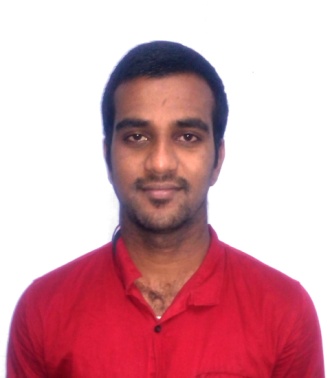 Name P. KANDHARAMFather’s name:S. PERUMAL  Permanent address:9/118, Sattur main road, CSI Church complex,Elayirampannai, Sattur (Taluk),Virudhunagar (Dist), Pin- 626 201Email:kandharam25@gmail.comkandharam25@gmail.comContact number : 9585960558 9585960558Date of Birth (DOB):04.06.199304.06.1993Languages Known:Tamil, English & Telugu Tamil, English & Telugu Hobbies                 :Reading books, Cricket, Volley ball, Badminton, FishingReading books, Cricket, Volley ball, Badminton, FishingEducationalQualificationInstitutionYear of passingClass% of marksBFScFisheries College and Research Institute , Thoothukudi-082014SECOND72.7 HSCNadar Mahamai Higher Secondary School, Elayirampannai-6262012010FIRST81.83SSLCNadar Mahamai Higher Secondary school, Elayirampannai-626201.2008FIRST94.2                 Yours faithfully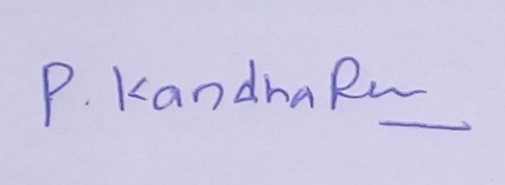 